Ո Ր Ո Շ ՈՒ Մ«12»   սեպտեմբերի   2023 թվականի N 182-ԱՔԱՂԱՔԱՑԻ ՄԱՐԻՆԵ ՀԱՐՈՒԹՅՈՒՆԻ ՊԵՏՐՈՍՅԱՆԻՆ ՊԱՏԿԱՆՈՂ ՀԱՅԱՍՏԱՆԻ ՀԱՆՐԱՊԵՏՈՒԹՅԱՆ ՇԻՐԱԿԻ ՄԱՐԶԻ ԳՅՈՒՄՐԻ ՔԱՂԱՔԻ ԲՈՒԼՎԱՐԱՅԻՆ 1-ԻՆ ՓԱԿՈՒՂԻ  ԹԻՎ 7/1  ՀԱՍՑԵԻ ԲՆԱԿԵԼԻ ՇԻՆՈՒԹՅԱՆ ՊԱՀՊԱՆՄԱՆ ԵՎ ՍՊԱՍԱՐԿՄԱՆ ՀԱՄԱՐ ԶԲԱՂԵՑՐԱԾ 225.14  ՔԱՌԱԿՈՒՍԻ ՄԵՏՐ  ՄԱԿԵՐԵՍՈՎ ՀԱՄԱՅՆՔԱՊԱՏԿԱՆ ՀՈՂԱՄԱՍԸ ՈՒՂՂԱԿԻ ՎԱՃԱՌՔԻ ՄԻՋՈՑՈՎ ՕՏԱՐԵԼՈՒ ՄԱՍԻՆ    Հայաստանի Հանրապետության Շիրակի մարզի Գյումրի քաղաքի Բուլվարային 1-ին փակուղի թիվ 7/1 հասցեի բնակելի շինությունը սեփականության իրավունքով պատկանում է քաղաքացի Մարինե Հարությունի Պետրոսյանին (հիմք՝ Շիրակի մարզի առաջին ատյանի դատարանի 31.07.2007 թվականի վճիռ, գործ թիվ  2-2717):   Քաղաքացի Մարինե Հարությունի Պետրոսյանը դիմել է Գյումրի համայնքի ղեկավարին՝ նշված շինության պահպանման և սպասարկման համար փաստացի առկա 225.14(երկու հարյուր քսանհինգ ամբողջ տասնչորս հարյուրերորդական) քառակուսի մետր մակերեսով հողամասն ուղղակի վաճառքի միջոցով օտարելու խնդրանքով:      Նկատի ունենալով վերոհիշյալը, ղեկավարվելով «Տեղական ինքնակառավարման մասին»  օրենքի  18-րդ հոդվածի 1-ին մասի 21-րդ կետով, Հողային օրենսգրքի 66-րդ հոդվածի  1-ին մասի     1-ին կետով, 62-րդ հոդվածի 3-րդ մասով, 63-րդ հոդվածի 2-րդ մասի 2-րդ կետով, հաշվի առնելով որ հողամասը չի գտնվում Հողային օրենսգրքի 60-րդ հոդվածով սահմանված հողամասերի ցանկում,  հիմք ընդունելով քաղաքացի Մարինե Հարությունի Պետրոսյանի դիմումը` (մուտքագրված համայնքապետարանում 2023 թվականին N913 թվագրմամբ)՝ Հայաստանի Հանրապետության Շիրակի մարզի Գյումրի համայնքի ավագանին որոշում է.Քաղաքացի Մարինե Հարությունի Պետրոսյանին ուղղակի վաճառքի միջոցով օտարել սեփականություն իրավունքով իրեն պատկանող Հայաստանի Հանրապետության Շիրակի մարզի Գյումրի քաղաքի Բուլվարային 1-ին փակուղի թիվ 7/1 բնակելի շինության պահպանման և սպասարկման համար փաստացի առկա 225,14 (երկու հարյուր քսանհինգ ամբողջ տասնչորս հարյուրերորդական) քառակուսի մետր մակերեսով համայնքապատկան հողամասը: Հողամասի ուղղակի վաճառքի գին սահմանել տվյալ հողամասի կադաստրային գնի չափով որը կազմում է 4442 (չորս հազար չորս հարյուր քառասուներկու) Հայաստանի Հանրապետության դրամ 1.0 (մեկ) քառակուսի մետրի դիմաց, ընդամենը` 1000072 (մեկ միլիոն յոթանասուներկու) Հայաստանի Հանրապետության դրամ:Սույն որոշումը ուժի մեջ է մտնում քաղաքացի Մարինե Պետրոսյանին պատշաճ իրազեկման օրվան հաջորդող օրվանից: Հայաստանի Հանրապետության Շիրակի մարզի Գյումրի համայնքի ավագանիԿողմ (20)                                   Դեմ (0)                           Ձեռնպահ (0)ՀԱՅԱՍՏԱՆԻ ՀԱՆՐԱՊԵՏՈՒԹՅԱՆՇԻՐԱԿԻՄԱՐԶԻ ԳՅՈՒՄՐԻ ՀԱՄԱՅՆՔԻ ՂԵԿԱՎԱՐ   		                      ՎԱՐԴԳԵՍ  ՍԱՄՍՈՆՅԱՆԻՍԿԱԿԱՆԻՀԵՏ ՃԻՇՏ է՝  ԱՇԽԱՏԱԿԱԶՄԻ ՔԱՐՏՈՒՂԱՐ                                                                        ԿԱՐԵՆ ԲԱԴԱԼՅԱՆք.Գյումրի«12» սեպտեմբերի 2023 թվական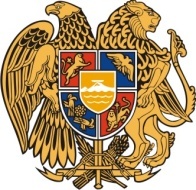 Հ Ա Յ Ա Ս Տ Ա Ն ԻՀ Ա Ն Ր Ա Պ Ե Տ Ո Ւ Թ Յ ՈՒ ՆՇ Ի Ր Ա Կ Ի   Մ Ա Ր Զ Գ Յ ՈՒ Մ Ր Ի   Հ Ա Մ Ա Յ Ն Ք Ի   Ա Վ Ա Գ Ա Ն Ի3104 , Գյումրի, Վարդանանց հրապարակ 1Հեռ. (+374  312)  2-22-00; Ֆաքս (+374  312)  3-26-06Էլ. փոստ gyumri@gyumri.am Վ.ՍամսոնյանԳ.ՄելիքյանՄ.Սահակյան Ն.ՊողոսյանԳ.ՊասկևիչյանՍ.ՀովհաննիսյանՀ.Ասատրյան Ս.ԽուբեսարյանՔ.ՀարությունյանՀ.ՆիկողոսյանՆ.ՂազարյանՇ.ԱրամյանԶ.Միքայելյան Լ.ՄուրադյանՀ.ՍտեփանյանՎ.Հակոբյան Ս.ԱդամյանԿ.ՄալխասյանԿ.Ասատրյան    Հ.Մարգարյան 